Part I. 	Project ProposerPart II. 	Project Information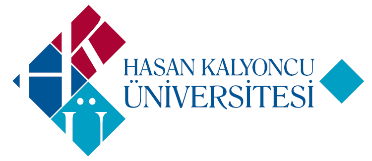 HASAN KALYONCU UNIVERSITYComputer Engineering DepartmentCENG 499 Project Proposal FormName, Last NameAbdul Hafiz AbdulhafizE-mailabdul.hafez@hku.edu.trStarting TermTitle of the ProjectTouch panel-based Application for Human-Wheelchair InteractionProject DescriptionProject DescriptionThe project involves a mobile based design and implementation of an application for user interaction with the wheelchair. Students can communicate with Dr. Abdul Hafiz for more details if they are interested in the project.Good English skills and a CGP that is higher than 2.7 is required.The project involves a mobile based design and implementation of an application for user interaction with the wheelchair. Students can communicate with Dr. Abdul Hafiz for more details if they are interested in the project.Good English skills and a CGP that is higher than 2.7 is required.Project JustificationProject JustificationDeveloping novel interfaces to novel methods developed through our research. Developing novel interfaces to novel methods developed through our research. New aspectsComplexityComplexityChallenging problem and issuesVisual interface suitable to people with disabilityRelated computer science fields and subfieldsToolsAny mobile-based development platform Risk involvedRisk involvedPotential problems and alternative solutionsMinimum work required28 weeks